ПРОЕКТ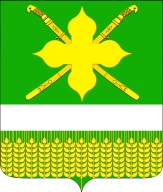 АДМИНИСТРАЦИЯ КИРПИЛЬСКОГО СЕЛЬСКОГОПОСЕЛЕНИЯ УСТЬ-ЛАБИНСКОГО РАЙОНАП О С Т А Н О В Л Е Н И Е______________2024 года                                                                            № __ст.КирпильскаяО внесении изменений в постановление Кирпильского сельского поселения Усть-Лабинского района от 29.08.2022 г. № 90 «Об утверждении административного регламента предоставления муниципальной услуги: «Заключение нового договора аренду земельного участка без проведения торгов»В соответствии с Федеральным законом от 27 июля 2010 года № 210-ФЗ «Об организации предоставления государственных и муниципальных услуг», Федеральным законом от 06 октября 2003 года № 131-ФЗ «Об общих принципах организации местного самоуправления в Российской Федерации», Уставом Кирпильского сельского поселения Усть-Лабинского района, постановлением администрации Кирпильского сельского поселения Усть-Лабинского района от 21 декабря 2018 года № 172 «Об утверждении Правил разработки и утверждения администрацией Кирпильского сельского поселения Усть-Лабинского района административных регламентов предоставления муниципальных услуг и муниципального контроля», постановляю:1. Внести в постановление Кирпильского сельского поселения Усть-Лабинского района от 29.08.2022 г. № 90 «Об утверждении административного регламента предоставления муниципальной услуги: «Заключение нового договора аренду земельного участка без проведения торгов» следующее изменение: в пункте 2.4.1 приложения слово «тридцати» заменить на слово «двадцати».2. Общему отделу администрации Кирпильского сельского поселения Усть-Лабинского района (Гаркушова) обнародовать  настоящее постановление и разместить на официальном сайте администрации Кирпильского сельского поселения Усть-Лабинского района.3. Контроль за исполнением настоящего постановления возложить на собой.4. Настоящее постановление вступает в силу со дня его официального обнародования.ГлаваКирпильского сельского поселения Усть-Лабинского района                                                              И.В.Критинин